Cheddleton Parish Council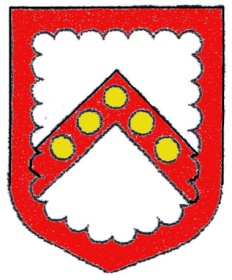 Clerk:   Ms. L.J. Eyre                                  Telephone:  01538 385223  34 The Walks, Leek, Staffs, ST13 8BY.      Email: louise.eyre.cheddletonpc@sky.com8th. October 2020.Dear Sir/Madam,L01-20 The Local Authorities and Police and Crime Panels (Coronavirus) (Flexibility of Local Authority and Police and Crime Panel Meetings) (England and Wales) Regulations 2020All members of the Planning & Amenities Committee are hereby summoned to the online Zoom Parish Council Meeting on Tuesday, 13th. October 2020 at 7:30pm.  An agenda for the meeting is set out below (this is an abridged agenda, items not included will be addressed at a future meeting)Ms. L. J. Eyre,Parish Clerk.AGENDAApologies.Members’ Declarations of Interest.Public Question Time.Minutes of the meeting of the 3rd. March 2020.Matters arising therefrom.Minutes of the meeting of the 16th. September 2020.Matters arising therefrom.Community Orchids around the Parish.Parish owned property and how protect it.Planning Applications (Submitted during lockdown & last PC Meeting 17/3/2020): -SMD/2020/0101 - South Fields Farm, Leek Road, Wetley Rocks.SMD/2020/0127 - 16, Sneyd Close, Cheddleton. HNT/2020/0003 - 2, Cauldon Avenue, Cheddleton. SMD/2020/0144 - 10, Cellarhead Road, Cellarhead. SMD/2020/0166 - 208, Armshead Road, Werrington.SMD/2020/0178 - Sneyd Arms Farm, Basford Green Road, Cheddleton.SMD/2020/0084 - 2, Boucher Road, Cheddleton.SMD/2020/0246 - Land Adj Jennys Way, Beech Avenue, Cheddleton.(Revised)SMD/2020/0254 - Heath House Farm, Ostlers Lane, Cheddleton.SMD/2020/0255 - Heath House Farm, Ostlers Lane, Cheddleton.DET/2020/0025 - Heath House Farm Cottage, Ostlers Lane, Cheddleton.SMD/2020/0299 - Sub 4 Health, Leek Road, Cellarhead.SMD/2020/0323 - 73, Folly Lane, Cheddleton.SMD/2020/0272 - 57, Basford Bridge Lane, Cheddleton.SMD/2020/0343 - 2, St. Hildas Avenue, Cheddleton.SMD/2020/0360 - 110, Heath Avene, Cellarhead.SMD/2020/0355 - 90, Heath Avenue, Cellarhead.SMD/2020/0364 - 9, Heath Avenue, Cellarhead.SMD/2020/0369 - Bridge 37, Leek Old Road, Longsdon.SMD/2020/0447 - Land at Basford View, Cheddleton.Planning Applications: -SMD/2020/0455 – 1, Basford Hurst Lodge, Cheddleton Lane, Cheddleton – Replace existing conservatory/garaging with new single storey extension.HNT/2020/0017 – 28, The Avenue, Cheddleton - Proposed Kitchen/ Living Area Extension.SMD/2020/0530 – 26a, Folly Lane, Cheddleton - Proposed demolition of existing conservatory and erection of summer house extension.SMD/2020/0545 – 27, Basford Bridge Lane, Cheddleton – Proposed 2 storey side extension with central front porch.SMD/2020/0551 – 16, Wilton Avenue, Cellarhead – Demolition of existing garage, front porch and side link. New two storey side extension, new front porch and rear single storey extension.SMD/2020/0550 – 1 The Oaks, 397, Cheadle Road, Cheddleton – Proposed detached garage.SMD/2020/0557 – 3 Meadow View, Cheddleton Park Avenue, Cheddleton, Rear Single storey extension.SMD/2020/0522 – 107, Heath Avenue, Cellarhead – Proposed erection of a single storey extension from line of existing single storey rear extension across to point of existing building line.Forward Agenda Items.Zoom MeetingTopic: Planning & Amenities Committee MeetingTime: Oct 13, 2020 07:30 PM LondonJoin Zoom Meetinghttps://us02web.zoom.us/j/89184115391?pwd=My9DeEM2V01IbUVGZTF6WWNINnZFQT09Meeting ID: 891 8411 5391Passcode: 422594